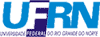 UNIVERSIDADE FEDERAL DO RIO GRANDE DO NORTEPRÓ REITORIA DE PÓS GRADUAÇÃOCENTRO DE CIÊNCIAS DA SAÚDEDEPARTAMENTO DE EDUCAÇÃO FÍSICAPROGRAMA DE PÓS GRADUAÇÃO EM EDUCAÇÃO FÍSICARESULTADO DOS ALUNOS ESPECIAIS APROVADOSSEMESTRE 2012.2DISCIPLINA: FORMAÇÃO, ENSINO E PRÁTICAS CORPORAISMACKSON LUIZ FERNANDES DA COSTA – 2012105715JOSÉ RIBAMAR FERREIRA JÚNIOR - 2012121960RUMMENING MARINHO DOS SANTOS – 2012121970 IVANA LÚCIA DA SILVA – 2012121989RAISSA BIANCA CORTEZ DE MELO - 2012121998DISCIPLINA: CORPO, NATUREZA E CULTURAJOSE CELSO BARROS FERREIRA - 2012122000DISCIPLINA: ATIVIDADE FÍSICA ADAPTADASARA RYAN BEZERRA DE ANDRADE – 2012121906FELIPE VITAL ALVES BARBOSA – 2012121915CAROLINA DE LEMOS SANTOS CORTEZ – 2012121924MARILIA RODRIGUES DA SILVA - 2012121890 ARTHUR DAVID CARVALHO VERAS DE SOUSA – 2012121933ANTÔNIO ALEXANDRE DA SILVA – 2012121942 CAMILA FERNANDES DE ASSIS - 2012121951